JEDILNIKOd 28. 11. do  2. 12. 2022 Pri kosilu je na razpolago tudi manj sladek napitek ali voda.MALICAKOSILOPonedeljekKoruzni kosmiči (1e), mleko (7)ŠS: hruškaGoveja juha z zakuho (1a, 3), pražen krompir, kuhana govedina, solata s korenčkomTorekPolbeli kruh (1a), maslo (7), marmelada (12), mleko (7), jabolko bližnjega pridelovalcaPiščančje nabodalo, dušen riž z grahom, solata, sadjeSredaStoletni kruh (1a, 1d, 1e, 1f, 6, 11), tunina pašteta Argeta (4, 6, 7, 9), kisle kumarice, čajPečenica, matevž, bujta repa (1a),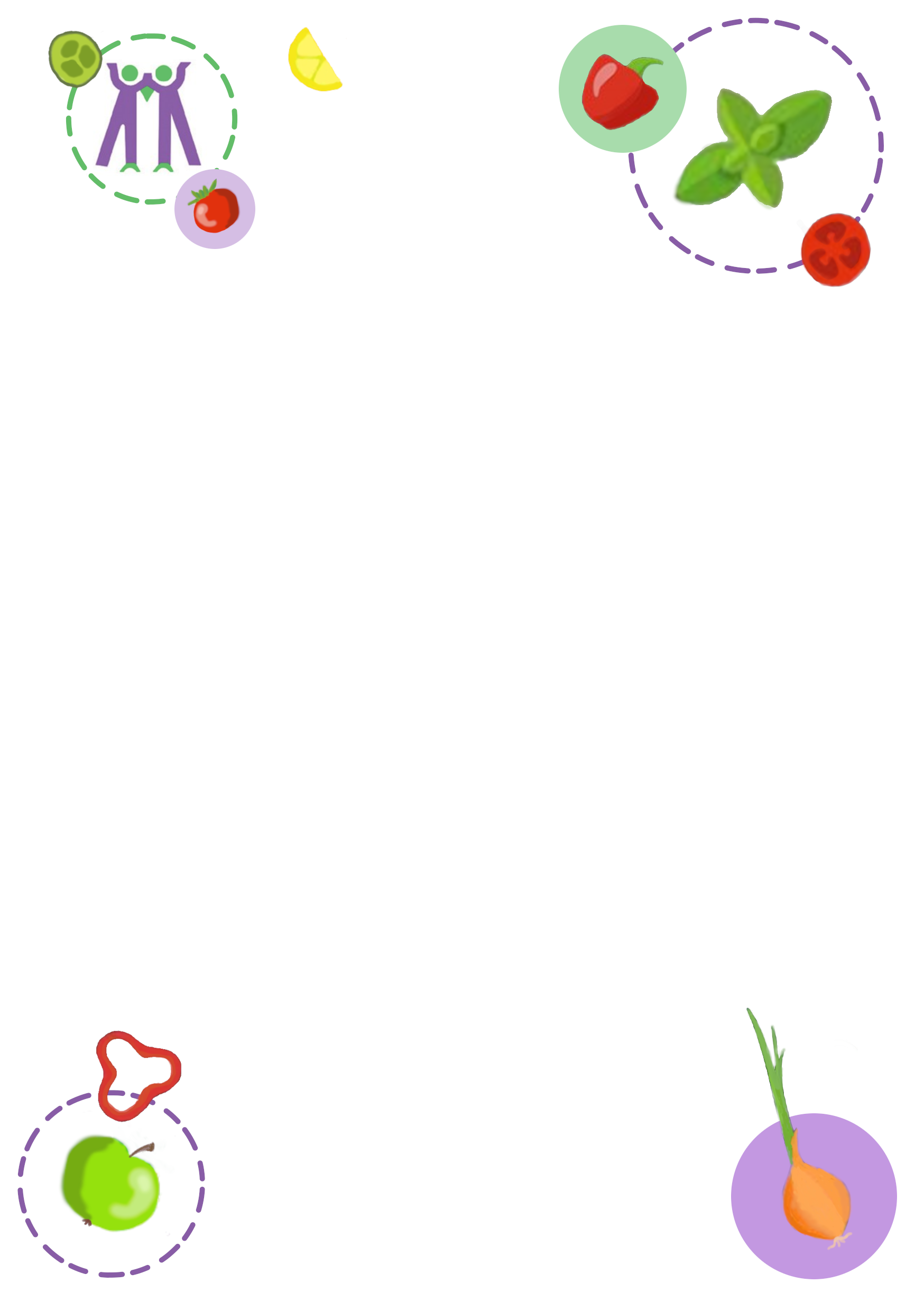 domače pecivo(1a, 3, 7)ČetrtekBio kefir jabolko in cimet (7), žemlja (1a), sadjeZelenjavna mineštra s suhim mesom (1a), palačinke s čokoladnim nadevom (1a, 3, 7, 8b), kompotPetekSendvič z graham žemljo in poli salamo ter svežo zelenjavo (1a),čajPire krompir (7), sojin polpet (1a, 1f, 6, 9, 12), kremna špinača (1a, 7), sadjeV primeru, da ni mogoče zagotoviti ustreznih živil ali ob poteku drugih dejavnosti na šoli, si pridržujemo pravico do spremembe jedilnika.Popoldansko malico sestavljajo:Kruh (črni, zrnati, koruzni) ali pekovski izdelki (žemlja, kajzerica…), namaz, jogurt ali dodatek(marmelada, med, maslo, ribji namaz, kisla smetana, zelenjava, skuta, sir, salama …), sadje, voda.